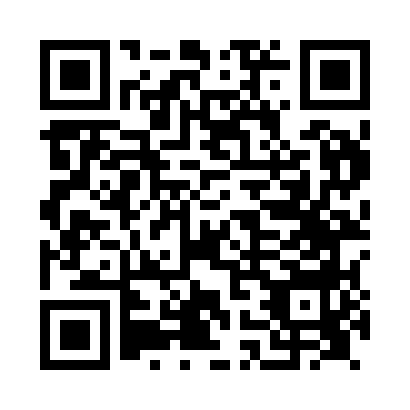 Prayer times for Skellow, South Yorkshire, UKMon 1 Jul 2024 - Wed 31 Jul 2024High Latitude Method: Angle Based RulePrayer Calculation Method: Islamic Society of North AmericaAsar Calculation Method: HanafiPrayer times provided by https://www.salahtimes.comDateDayFajrSunriseDhuhrAsrMaghribIsha1Mon2:544:401:096:509:3711:232Tue2:554:411:096:509:3711:233Wed2:554:421:096:509:3611:234Thu2:564:431:096:499:3611:225Fri2:564:441:106:499:3511:226Sat2:574:451:106:499:3411:227Sun2:584:461:106:499:3411:228Mon2:584:471:106:489:3311:219Tue2:594:481:106:489:3211:2110Wed2:594:491:106:489:3111:2111Thu3:004:501:106:479:3011:2012Fri3:014:511:116:479:2911:2013Sat3:014:521:116:469:2811:1914Sun3:024:541:116:469:2711:1915Mon3:034:551:116:459:2611:1816Tue3:044:561:116:459:2511:1817Wed3:044:581:116:449:2411:1718Thu3:054:591:116:439:2211:1719Fri3:065:011:116:439:2111:1620Sat3:065:021:116:429:2011:1521Sun3:075:031:116:419:1811:1522Mon3:085:051:116:409:1711:1423Tue3:095:061:116:409:1511:1324Wed3:095:081:116:399:1411:1225Thu3:105:101:116:389:1211:1226Fri3:115:111:116:379:1111:1127Sat3:125:131:116:369:0911:1028Sun3:135:141:116:359:0811:0929Mon3:135:161:116:349:0611:0830Tue3:145:181:116:339:0411:0731Wed3:155:191:116:329:0211:07